МИНИСТЕРСТВО НА ОБРАЗОВАНИЕТО И НАУКАТА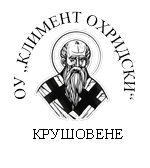 ОСНОВНО УЧИЛИЩЕ „КЛИМЕНТ ОХРИДСКИ“с. Крушовене, общ. Долна Митрополия, обл. Плевен, ул. „9-ти септември“ №2  тел: 0877831352З А П О В Е Д№ РД-16 -265 / 19.06.2020 г.с. Крушовене общ. Долна Митрополия обл. ПлевенНа основание: Чл.259, ал.1, т.1от Закона за предучилищното и училищното образование; Чл. 112, ал.1, т.4 от Закона за предучилищното и училищното образование; Чл. 7, ал.3, т.2;  Чл.38, ал.1, т.1;  Чл. 40 и Чл.41 от Наредба № 11 от 01.09.2016 г. за оценяване на резултатите от обучението на учениците; Чл. 29б, Чл. 29в; Чл. 29г; Чл. 29д; Чл. 29е от Наредба № 3 от 15.04.2003 г. за системата за оценяване и Решение на Педагогически съвет, с Протокол №10 / 26.05.2020г. ОПРЕДЕЛЯМРед и организация за провеждане на изпити за учениците самостоятелна форма на обучение от ІІІ,V, VI и VІІ клас през поправителна изпитна сесия юни/юли, учебната 2019/2020г., както следва:Училищна комисия за организация и провеждане на поправителна изпитна сесия юни/юли  на учениците в самостоятелна форма на обучение за учебната 2019 / 2020 година, в състав:Председател: Йорданка Василева Христова – старши учител общообразователен предметТехническо лице: Деница Любомирова Маркова –учител начален етапЧлен:      Милена Вичева –  старши учител начален етап Изпити се полагат върху учебното съдържание за класа и за съответния вид подготовка.Комисията създава организация за провеждането на изпитите за самостоятелна форма на обучение съгласно графика изготвен от Директора, като спазва изискванията и регламента на всеки един изпит.Комисията подготвя всички необходими материали за обезпечаване на провеждането на изпитите, както и всички необходими протоколи.Настоящата заповед следва да бъде връчена на лицата за сведение и изпълнение.Контрол по изпълнение на заповедта ще изпълнявам лично.ВрД Директор: 	                                                                                                                                                                                                  ЕЛЕНА ВАСИЛЕВАЗАПОЗНАТИ СЪС ЗАПОВЕДТА:Изпит по учебен предметФормат на изпита /продължителност Дата, начален час,място на провежданеСрок за изготвяне на конспектиСрок за изготвяне на изпитните материалиВреме и място за проверка на изпитните работиСрок и място за оповестяване на резултатите от изпититеБългарски език и литература ЗУЧ   /V,VІ и VІІ клас/писмен – 2 астр. часа  24.06.2020г. от 09:00 часаЗала 20122.06.2020г.22.06.2020 г.от 25.06.2020г.- до  29.06.2020г.Учителскастая16.07.2020 г.Български език и литература ИУЧ /V,VІ и VІІ клас/писмен – 2 астр. часа 08.07.2020г.от 09:00 часаЗала 20122.06.2020г.22.06.2020 г.от 09.07.2020г. до  13.07.2020г.Учителскастая16.07.2020 г.Английски език ЗУЧ/V,VІ и VІІ клас/ / ІІІ клас/писмен – 2 астр. часа, и устен (по преценка на училищната комисия – до 30 мин.)писмен  1 астр. час и устен – до 20 мин.23.06.2020г от 09:00 часаЗала 20122.06.2020г.22.06.2020г.от 23.06.2020г.- до  26.06.2020г.Учителскастая16.07.2020 г.Математика ЗУЧ/V,VІ и VІІ клас/писмен – 2 астр. часа25.06.2020г от 09:00 часаЗала 20122.06.2020г.22.06.2020г.от 25.06.2020г.- до  30.06.2020г.Учителскастая16.07.2020 г.Математика ИУЧ/VІ и VІІ клас// ІІІ клас /писмен – 2 астр. часаписмен 1 астр. час06.07.2020гот 09:00 часаЗала 20122.06.202022.06.2020от 06.07.2020г.- до  09.07.2020г.Учителскастая16.07.2020 г.Информационни технологии ЗУЧ/ V, VІ и VІІ клас/писмен –2 астр. часа, и практически – 3 астр. часа09.07.2020гот 09:00 часаКомпютърен кабинет22.06.202022.06.2020от 09.07.2020г..до  14.07.2020г..Учителскастая16.07.2020 г.Компютърно моделиранеЗУЧ/ІІІ клас/писмен –2 астр. часа, и практически – 3 астр. часа09.07.2020гот 09:00 часаКомпютърен кабинет22.06.202022.06.2020от 09.07.2020г..до  14.07.2020г..Учителскастая16.07.2020 г.Информационни технологии ИУЧ/ V, VІ и VІІ клас/писмен –2 астр. часа, и практически – 3 астр. часа10.07.2020г.от 09:00 часаКомпютърен кабинет22.06.202022.06.2020от 10.07.2020г.до  15.07.2020г.Учителскастая16.07.2020 г.писмен –2 астр. часа, и практически – 3 астр. часа10.07.2020г.от 09:00 часаКомпютърен кабинет22.06.202022.06.2020от 10.07.2020г.до  15.07.2020г.Учителскастая16.07.2020 г.История и цивилизация ЗУЧ/ V, VІ и VІІ клас/писмен – 2 астр. часа 03.07.2020г.от 09:00 часаЗала 20122.06.202022.06.2020от 03.07.2020г.- до  08.07.2020г..Учителскастая16.07.2020 г.География и икономика ООП/V, VІ и VІІ клас/писмен – 2 астр. часа22.06.2020г. от 09:00 часаЗала 20122.06.202022.06.2020от 22.06.2020г. до  25.06.2020г.Учителскастая16.07.2020г.Човекът и природата ООП/V и VІ клас// ІІІ клас/Биология и здравно образование ЗУЧ/VІІ клас /писмен – 2 астр. часаписмен 1 астр. часписмен – 2 астр. часа01.07.2020г. от 09:00 часаЗала 20122.06.202022.06.2020от 01.07.2020г.- до  06.07.2020г.Учителскастая16.07.2020 г.Физика и астрономия ЗУЧ/VІІ  клас /писмен – 2 астр. часа29.06.2020г. от 09:00 часаЗала 20122.06.202022.06.2020от 29.06.2020г.- до  02.07.2020г.Учителскастая16.07.2020 г.Химия и опазване на околната среда ЗП/VІІ  клас /писмен – 2 астр. часа02.07.2020г. от 09:00часаЗала 20122.06.202022.06.2020от 02.07.2020г.до  07.07.2020г.Учителскастая16.07.2020 г.Музика ООП/V,VІ и VІІ клас// ІІІ клас /писмен – 2 астр. часа, и практически – 3 астр. часапрактически- 1 астр. час26.06.2020г. от 09:00 часаЗала 20122.06.202022.06.2020от 26.06.2020г.до  01.07.2020г.Учителскастая16.07.2020 г.Изобразително изкуство/V,VІ и VІІ клас/писмен – 2 астр. часа, и практически – 3 астр. часа30.06.2020г от 09:00 часаЗала 20122.06.202022.06.2020от 30.06.2020гдо  03.07.2020г.Учителскастая16.07.2020 г.Технологии и предприемачество/V, VІ и VІІ клас/писмен –2 астр. часа, и практически – 3 астр. часа 07.07.2020г от 09:00 часаЗала 20122.06.202022.06.2020от 07.07.2020гдо  10.07.2020гУчителскастая16.07.2020 г.Физическо възпитание и спорт Физическо възпитание и спорт ЗУЧ/ V, VІ и VІІ  клас// ІІІ клас /практически – 3 астр. часапрактически- 1 астр. час13.07.2020г от 09:00 часаФизкултурен салон22.06.202022.06.2020от 13.07.2020гдо  16.07.2020гУчителскастая16.07.2020 г.№ по редИме и фамилияЗаемана длъжност Подпис на лицето1.Деница Марковаучител2.Йорданка Христова старши учител